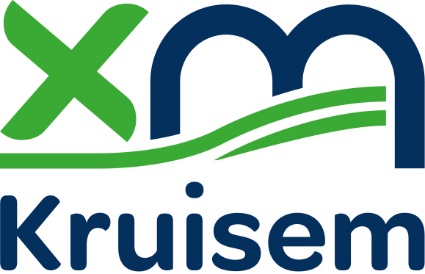 AANVRAAGFORMULIERSUBSIDIE AAN HANDELAARS EN ONDERNEMERS DIE ZICH IN KRUISEM KOMEN VESTIGENDe subsidie bestaat uit:De eenmalige terugbetaling van ¼ pagina publiciteit (kleur) in het infoblad XM info. De eenmalige terugbetaling van het lidgeld van de handelaar / ondernemer bij één van de Kruisemse handels- of bedrijvenverenigingen. Het gaat om volgende verenigingen: bedrijvenvereniging vzw Zaubeek Hoogmolenondernemersorganisatie Unizo KruisemOndergetekende,  ..................................................................................., zaakvoerder / bedrijfsleider van de handelszaak / onderneming ......................................................................., verklaart een kopie van het subsidiereglement in zijn bezit te hebben en bevestigt dat hij voldoet aan alle voorwaarden uit dit reglement. Datum					Handtekening handelaar / ondernemerDeze aanvraag stuurt u ten laatste 1 maand na de opening van uw nieuwe handelszaak / onderneming leesbaar en volledig ingevuld terug naar:College van burgemeester en schepenen
Dienst Lokale Economie
Markt 1, 9770 KruisemVergeet niet de gevraagde bijlagen toe te voegen!Meer info bij de dienst Lokale Economie • Tel. 09 333 71 32 • economie@kruisem.be. De gemeente Kruisem verwerkt uw gegevens conform de privacywetgeving en neemt daarbij uw rechten strikt in acht. Meer informatie op  https://www.kruisem.be/privacyverklaring-kruisem.AANVRAGERAANVRAGERNaamStraat en nr.Postnummer en gemeenteTelefoonGSME-mailBankrekeningBE . .  -  . . . .     . . . .     . . . . HANDELSZAAK / ONDERNEMINGHANDELSZAAK / ONDERNEMINGBenamingActiviteitStraat en nr.Postnummer en gemeenteOndernemingsnummer (10 cijfers). . . .   . . .   . . .Datum inschrijving in Kruispuntbank van Ondernemingen (KBO)…  / ...  /  2 . . .Datum opening nieuwe handelszaak / onderneming…  / ... /  2 . . .  ALGEMENE GEGEVENSALGEMENE GEGEVENSStedenbouwkundige vergunning ja / neenIndien vereist – socio-economische vergunningja / neenTOE TE VOEGEN BIJLAGENTOE TE VOEGEN BIJLAGENattest inschrijving KBOja / neenkopie factuur ¼ pagina publiciteit in het infoblad XM infoja / neenbewijs van betaling publiciteit infobladja / neenkopie factuur lidgeld Kruisemse handels- of bedrijvenvereniging ja / neenbewijs van betaling lidgeld handels- of bedrijvenverenigingja / neen